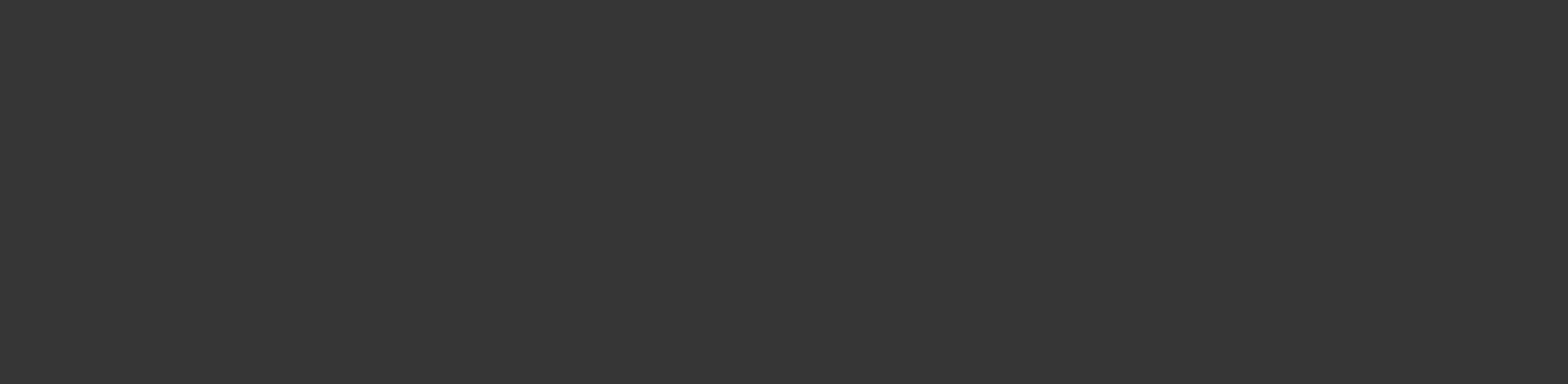        Mountain Warfare School            Senior Gunner School                       Raven Operator